Republic of the Philippines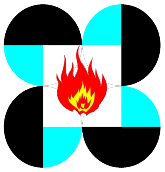 Department of Science and TechnologyPHILIPPINE SCIENCE HIGH SCHOOL SYSTEM OFFICE OF THE EXECUTIVE DIRECTOR PSHS System Executive CommitteeSeries of 202118 January 2021Execom Resolution No. 2021-01-05To ensure the fairness and transparency in the evaluation of performance of delivery units, the PSHS System Executive Committee, in its meeting on 18 January 2021 via Web Conference, resolved to ADOPT the following RUBRICS as the PSHS System Ranking of Delivery Units for FY 2020 and so forthPrepared and Certified Correct by:					Attested by:ROD ALLAN A. DE LARA						LILIA T. HABACON Deputy Executive Director						Executive Director#PERFORMANCE/ SUCCESS INDICATORSRATING SCALEREMARKS1   Percentage of PSHSGraduates Pursuing STEM5 = 96-100% of students pursued STEM4 = 91-95% of students pursued STEM3 = 86-90% of students pursued STEM2 = 60-85% of students pursued STEM 1 = below 60% of students pursued STEM2.Cohort Survival Rate — percentage who advance to the succeeding grade level until they complete the 6year scholarship program5 = 96-100%4 = 91-95%3 = 86-90%2 = 60-85%  1 = below 60%For Intercampus Transfer, credit shall be to the originating campusLateral entrants shall not be counted for purpose of computing cohort survival.3.No. of Scholars Supported5 = 96-100%4 = 91-95%3 = 86-90%2 = 60-85%  1 = below 60%4.Percentage of winnings/ awards/recognitions from the total number of international STEM competitions participated in by PSHS scholarsFor Quantity5 = Exceed target by 30% or more       (130% of target)4 = Exceed target by 15-29%      (115-129% of target)3 = Achieved target by 100 - 114%       (100-114% of target)2 = Achieved target by 51-99%       (51-99% of target)1 = 50% or below targetFor Efficiency% of Gold / Top prize / First place or Outstanding award relative to Total participation (total no. of Top Award divided by total no. of Participation) 5 = 30% or more Gold or Top Award4 = 15-29% of total participation3 = 10-14% of total participation2 = 5-9% of total participation1 = 0-14% of total participationOnly placement in the Top 10 will be considered5.Percentage of winnings/ awards/recognitions in national/regional competitions  For Quantity5 = Exceed target by 30% or more       (130% of target)4 = Exceed target by 15-29%      (115-129% of target)3 = Achieved target by 100 - 114%       (100-114% of target)2 = Achieved target by 51-99%       (51-99% of target)1 = 50% or below targetFor Efficiency% of Gold / Top prize / First place or Outstanding award relative to Total participation (total no. of Top Award divided by total no. of Participation)5 = 30% or more Gold or Top Award4 = 15-29% of total participation3 = 10-14% of total participation2 = 5-9% of total participation1 = 0-14% of total participationFor National Competition, only placement in the Top 5 will be consideredFor Regional Competition, only placement in the Top 3 will be considered6.Percentile of PSHS students in Math in the US-based SAT5 = 91st and above4 = 81st to 90th3 = 78th-80th 2 = 60th-77th  1 = below 60thtarget of all campuses should be 80th percentile for 2021No distinction between SAT / PSAT scores in Math7.Rank of Campuses based on the overall UPCAT scores5 = Top 1-64 = Top 7-133 = Top 14-202 = Top 21-301 = Below rank 308.Number of municipality/city recipients of promotional activities5 = Exceed target by 30% or more       (130% of target)4 = Exceed target by 15-29%      (115-129% of target)3 = Achieved target by 100 - 114%       (100-114% of target)2 = Achieved target by 51-99%       (51-99% of target)1 = 50% or below target9.Percentage of municipalities with applicants to the NCE5 = Exceed target by 30% or more       (130% of target)4 = Exceed target by 15-29%      (115-129% of target)3 = Achieved target by 100 - 114%       (100-114% of target)2 = Achieved target by 51-99%       (51-99% of target)1 = 50% or below targetTotal number of municipalities per region will be based on the latest records of COMELEC10.Percentage of freshmen who were able to get a GWA of 2.5 or better in the 2nd quarter of the school year5 = 98-100% of students with 2.5 GWA4 = 86-97% of students with 2.5 GWA3 = 85% of students with 2.5 GWA2 = 51-84% of students with 2.5 GWA1 = below 50% have 2.5 GWA11.Budget Utilization Rate5 = 100% obligated4 = 91-99% obligated3 = 90% obligated2 = 80-89% obligated1=Below 80% obligated12.ISO 9001:2015 compliant5 = Compliant1 = Not Compliant13Policies and actions resolved by the Board of TrusteesFOR PSHSS-OED5 = Exceed target by 30% or more       (130% of target)4 = Exceed target by 15-29%      (115-129% of target)3 = Achieved target by 100 - 114%       (100-114% of target)2 = Achieved target by 51-99%       (51-99% of target)1 = 50% or below targetNot applicable to campuses14No. of Academic activities (research, training, curriculum development, etc.) conducted5 = Exceed target by 30% or more       (130% of target)4 = Exceed target by 15-29%      (115-129% of target)3 = Achieved target by 100 - 114%       (100-114% of target)2 = Achieved target by 51-99%       (51-99% of target)1 = 50% or below target 14No. of Administrative activities (training, audit, planning/budgeting, etc.)5 = Exceed target by 30% or more       (130% of target)4 = Exceed target by 15-29%      (115-129% of target)3 = Achieved target by 100 - 114%       (100-114% of target)2 = Achieved target by 51-99%       (51-99% of target)1 = 50% or below target